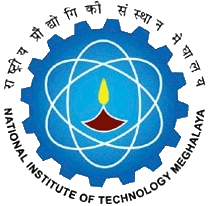 National Institute of Technology MeghalayaAn Institute of National ImportanceNational Institute of Technology MeghalayaAn Institute of National ImportanceNational Institute of Technology MeghalayaAn Institute of National ImportanceNational Institute of Technology MeghalayaAn Institute of National ImportanceNational Institute of Technology MeghalayaAn Institute of National ImportanceNational Institute of Technology MeghalayaAn Institute of National ImportanceNational Institute of Technology MeghalayaAn Institute of National ImportanceNational Institute of Technology MeghalayaAn Institute of National ImportanceNational Institute of Technology MeghalayaAn Institute of National ImportanceNational Institute of Technology MeghalayaAn Institute of National ImportanceNational Institute of Technology MeghalayaAn Institute of National ImportanceCURRICULUMCURRICULUMCURRICULUMCURRICULUMProgrammeProgrammeProgrammeMaster of TechnologyMaster of TechnologyMaster of TechnologyMaster of TechnologyMaster of TechnologyYear of RegulationYear of RegulationYear of RegulationYear of RegulationYear of RegulationYear of Regulation2018-192018-192018-192018-19DepartmentDepartmentDepartmentCivil EngineeringCivil EngineeringCivil EngineeringCivil EngineeringCivil EngineeringSemesterSemesterSemesterSemesterSemesterSemesterIIIIIIIICourseCodeCourseCodeCourse NameCourse NamePre requisitesPre requisitesCredit StructureCredit StructureCredit StructureCredit StructureCredit StructureMarks DistributionMarks DistributionMarks DistributionMarks DistributionMarks DistributionMarks DistributionMarks DistributionCourseCodeCourseCodeCourse NameCourse NamePre requisitesPre requisitesLTTPCINTINTMIDMIDENDENDTotalCE564CE564Advance foundation designAdvance foundation designNoneNone3000350505050100100100CourseObjectivesCourseObjectivesTo introduce various aspects of foundation engineering along with bringing out the advanced theories and practical knowledge of the subject To develop an ability and skill to apply the codal provisions for the  design of various types of foundationTo develop an ability and skill to design various aspects of foundation engineering including soil exploration, details of shallow and deep foundationsTo introduce various aspects of foundation engineering along with bringing out the advanced theories and practical knowledge of the subject To develop an ability and skill to apply the codal provisions for the  design of various types of foundationTo develop an ability and skill to design various aspects of foundation engineering including soil exploration, details of shallow and deep foundationsTo introduce various aspects of foundation engineering along with bringing out the advanced theories and practical knowledge of the subject To develop an ability and skill to apply the codal provisions for the  design of various types of foundationTo develop an ability and skill to design various aspects of foundation engineering including soil exploration, details of shallow and deep foundationsCourse OutcomesCourse OutcomesCO1CO1Able to understand various Bearing Capacity TheoriesAble to understand various Bearing Capacity TheoriesAble to understand various Bearing Capacity TheoriesAble to understand various Bearing Capacity TheoriesAble to understand various Bearing Capacity TheoriesAble to understand various Bearing Capacity TheoriesAble to understand various Bearing Capacity TheoriesAble to understand various Bearing Capacity TheoriesAble to understand various Bearing Capacity TheoriesCourseObjectivesCourseObjectivesTo introduce various aspects of foundation engineering along with bringing out the advanced theories and practical knowledge of the subject To develop an ability and skill to apply the codal provisions for the  design of various types of foundationTo develop an ability and skill to design various aspects of foundation engineering including soil exploration, details of shallow and deep foundationsTo introduce various aspects of foundation engineering along with bringing out the advanced theories and practical knowledge of the subject To develop an ability and skill to apply the codal provisions for the  design of various types of foundationTo develop an ability and skill to design various aspects of foundation engineering including soil exploration, details of shallow and deep foundationsTo introduce various aspects of foundation engineering along with bringing out the advanced theories and practical knowledge of the subject To develop an ability and skill to apply the codal provisions for the  design of various types of foundationTo develop an ability and skill to design various aspects of foundation engineering including soil exploration, details of shallow and deep foundationsCourse OutcomesCourse OutcomesCO2CO2Able to Select and design shallow foundation satisfying bearing capacity and settlement requirementsAble to Select and design shallow foundation satisfying bearing capacity and settlement requirementsAble to Select and design shallow foundation satisfying bearing capacity and settlement requirementsAble to Select and design shallow foundation satisfying bearing capacity and settlement requirementsAble to Select and design shallow foundation satisfying bearing capacity and settlement requirementsAble to Select and design shallow foundation satisfying bearing capacity and settlement requirementsAble to Select and design shallow foundation satisfying bearing capacity and settlement requirementsAble to Select and design shallow foundation satisfying bearing capacity and settlement requirementsAble to Select and design shallow foundation satisfying bearing capacity and settlement requirementsCourseObjectivesCourseObjectivesTo introduce various aspects of foundation engineering along with bringing out the advanced theories and practical knowledge of the subject To develop an ability and skill to apply the codal provisions for the  design of various types of foundationTo develop an ability and skill to design various aspects of foundation engineering including soil exploration, details of shallow and deep foundationsTo introduce various aspects of foundation engineering along with bringing out the advanced theories and practical knowledge of the subject To develop an ability and skill to apply the codal provisions for the  design of various types of foundationTo develop an ability and skill to design various aspects of foundation engineering including soil exploration, details of shallow and deep foundationsTo introduce various aspects of foundation engineering along with bringing out the advanced theories and practical knowledge of the subject To develop an ability and skill to apply the codal provisions for the  design of various types of foundationTo develop an ability and skill to design various aspects of foundation engineering including soil exploration, details of shallow and deep foundationsCourse OutcomesCourse OutcomesCO3CO3Able to design pile foundation satisfying bearing capacity and settlement requirementsAble to design pile foundation satisfying bearing capacity and settlement requirementsAble to design pile foundation satisfying bearing capacity and settlement requirementsAble to design pile foundation satisfying bearing capacity and settlement requirementsAble to design pile foundation satisfying bearing capacity and settlement requirementsAble to design pile foundation satisfying bearing capacity and settlement requirementsAble to design pile foundation satisfying bearing capacity and settlement requirementsAble to design pile foundation satisfying bearing capacity and settlement requirementsAble to design pile foundation satisfying bearing capacity and settlement requirementsCourseObjectivesCourseObjectivesTo introduce various aspects of foundation engineering along with bringing out the advanced theories and practical knowledge of the subject To develop an ability and skill to apply the codal provisions for the  design of various types of foundationTo develop an ability and skill to design various aspects of foundation engineering including soil exploration, details of shallow and deep foundationsTo introduce various aspects of foundation engineering along with bringing out the advanced theories and practical knowledge of the subject To develop an ability and skill to apply the codal provisions for the  design of various types of foundationTo develop an ability and skill to design various aspects of foundation engineering including soil exploration, details of shallow and deep foundationsTo introduce various aspects of foundation engineering along with bringing out the advanced theories and practical knowledge of the subject To develop an ability and skill to apply the codal provisions for the  design of various types of foundationTo develop an ability and skill to design various aspects of foundation engineering including soil exploration, details of shallow and deep foundationsCourse OutcomesCourse OutcomesCO4CO4Able to understand the engineering behaviour of well Foundations and their design aspectsAble to understand the engineering behaviour of well Foundations and their design aspectsAble to understand the engineering behaviour of well Foundations and their design aspectsAble to understand the engineering behaviour of well Foundations and their design aspectsAble to understand the engineering behaviour of well Foundations and their design aspectsAble to understand the engineering behaviour of well Foundations and their design aspectsAble to understand the engineering behaviour of well Foundations and their design aspectsAble to understand the engineering behaviour of well Foundations and their design aspectsAble to understand the engineering behaviour of well Foundations and their design aspectsCourseObjectivesCourseObjectivesTo introduce various aspects of foundation engineering along with bringing out the advanced theories and practical knowledge of the subject To develop an ability and skill to apply the codal provisions for the  design of various types of foundationTo develop an ability and skill to design various aspects of foundation engineering including soil exploration, details of shallow and deep foundationsTo introduce various aspects of foundation engineering along with bringing out the advanced theories and practical knowledge of the subject To develop an ability and skill to apply the codal provisions for the  design of various types of foundationTo develop an ability and skill to design various aspects of foundation engineering including soil exploration, details of shallow and deep foundationsTo introduce various aspects of foundation engineering along with bringing out the advanced theories and practical knowledge of the subject To develop an ability and skill to apply the codal provisions for the  design of various types of foundationTo develop an ability and skill to design various aspects of foundation engineering including soil exploration, details of shallow and deep foundationsCourse OutcomesCourse OutcomesCO5CO5Able to understand the engineering behaviour of expansive soils and selection of suitable foundation type for such soilsAble to understand the engineering behaviour of expansive soils and selection of suitable foundation type for such soilsAble to understand the engineering behaviour of expansive soils and selection of suitable foundation type for such soilsAble to understand the engineering behaviour of expansive soils and selection of suitable foundation type for such soilsAble to understand the engineering behaviour of expansive soils and selection of suitable foundation type for such soilsAble to understand the engineering behaviour of expansive soils and selection of suitable foundation type for such soilsAble to understand the engineering behaviour of expansive soils and selection of suitable foundation type for such soilsAble to understand the engineering behaviour of expansive soils and selection of suitable foundation type for such soilsAble to understand the engineering behaviour of expansive soils and selection of suitable foundation type for such soilsSYLLABUSSYLLABUSSYLLABUSSYLLABUSSYLLABUSSYLLABUSSYLLABUSSYLLABUSSYLLABUSSYLLABUSSYLLABUSSYLLABUSSYLLABUSSYLLABUSSYLLABUSSYLLABUSSYLLABUSSYLLABUSNo.ContentContentContentContentContentContentContentContentContentContentContentHoursHoursHoursHoursCOsCOsIBEARING CAPACITY THEORIES Bearing capacity theories (Terzaghi's, Meyerhoff’s, Hansen’s, Vesic’s, Balla’s)- foundations subjected to centric vertical loads, inclined loads, eccentric loads, foundations on layered soils, anisotropic soils, foundations on slopes, over voids, interference of footings. BEARING CAPACITY THEORIES Bearing capacity theories (Terzaghi's, Meyerhoff’s, Hansen’s, Vesic’s, Balla’s)- foundations subjected to centric vertical loads, inclined loads, eccentric loads, foundations on layered soils, anisotropic soils, foundations on slopes, over voids, interference of footings. BEARING CAPACITY THEORIES Bearing capacity theories (Terzaghi's, Meyerhoff’s, Hansen’s, Vesic’s, Balla’s)- foundations subjected to centric vertical loads, inclined loads, eccentric loads, foundations on layered soils, anisotropic soils, foundations on slopes, over voids, interference of footings. BEARING CAPACITY THEORIES Bearing capacity theories (Terzaghi's, Meyerhoff’s, Hansen’s, Vesic’s, Balla’s)- foundations subjected to centric vertical loads, inclined loads, eccentric loads, foundations on layered soils, anisotropic soils, foundations on slopes, over voids, interference of footings. BEARING CAPACITY THEORIES Bearing capacity theories (Terzaghi's, Meyerhoff’s, Hansen’s, Vesic’s, Balla’s)- foundations subjected to centric vertical loads, inclined loads, eccentric loads, foundations on layered soils, anisotropic soils, foundations on slopes, over voids, interference of footings. BEARING CAPACITY THEORIES Bearing capacity theories (Terzaghi's, Meyerhoff’s, Hansen’s, Vesic’s, Balla’s)- foundations subjected to centric vertical loads, inclined loads, eccentric loads, foundations on layered soils, anisotropic soils, foundations on slopes, over voids, interference of footings. BEARING CAPACITY THEORIES Bearing capacity theories (Terzaghi's, Meyerhoff’s, Hansen’s, Vesic’s, Balla’s)- foundations subjected to centric vertical loads, inclined loads, eccentric loads, foundations on layered soils, anisotropic soils, foundations on slopes, over voids, interference of footings. BEARING CAPACITY THEORIES Bearing capacity theories (Terzaghi's, Meyerhoff’s, Hansen’s, Vesic’s, Balla’s)- foundations subjected to centric vertical loads, inclined loads, eccentric loads, foundations on layered soils, anisotropic soils, foundations on slopes, over voids, interference of footings. BEARING CAPACITY THEORIES Bearing capacity theories (Terzaghi's, Meyerhoff’s, Hansen’s, Vesic’s, Balla’s)- foundations subjected to centric vertical loads, inclined loads, eccentric loads, foundations on layered soils, anisotropic soils, foundations on slopes, over voids, interference of footings. BEARING CAPACITY THEORIES Bearing capacity theories (Terzaghi's, Meyerhoff’s, Hansen’s, Vesic’s, Balla’s)- foundations subjected to centric vertical loads, inclined loads, eccentric loads, foundations on layered soils, anisotropic soils, foundations on slopes, over voids, interference of footings. BEARING CAPACITY THEORIES Bearing capacity theories (Terzaghi's, Meyerhoff’s, Hansen’s, Vesic’s, Balla’s)- foundations subjected to centric vertical loads, inclined loads, eccentric loads, foundations on layered soils, anisotropic soils, foundations on slopes, over voids, interference of footings. 07070707CO1CO1IISHALLOW FOUNDATIONSSettlement analysis- components of settlement, elastic settlement, flexible and rigid footings, contact pressure distribution, prediction of elastic parameters from SPT, CPT and other field tests, consolidation settlement, differential settlement. Design of individual footings, strip footing, combined footing, rigid and flexible mat, buoyancy raft, basement raft, underpinning.SHALLOW FOUNDATIONSSettlement analysis- components of settlement, elastic settlement, flexible and rigid footings, contact pressure distribution, prediction of elastic parameters from SPT, CPT and other field tests, consolidation settlement, differential settlement. Design of individual footings, strip footing, combined footing, rigid and flexible mat, buoyancy raft, basement raft, underpinning.SHALLOW FOUNDATIONSSettlement analysis- components of settlement, elastic settlement, flexible and rigid footings, contact pressure distribution, prediction of elastic parameters from SPT, CPT and other field tests, consolidation settlement, differential settlement. Design of individual footings, strip footing, combined footing, rigid and flexible mat, buoyancy raft, basement raft, underpinning.SHALLOW FOUNDATIONSSettlement analysis- components of settlement, elastic settlement, flexible and rigid footings, contact pressure distribution, prediction of elastic parameters from SPT, CPT and other field tests, consolidation settlement, differential settlement. Design of individual footings, strip footing, combined footing, rigid and flexible mat, buoyancy raft, basement raft, underpinning.SHALLOW FOUNDATIONSSettlement analysis- components of settlement, elastic settlement, flexible and rigid footings, contact pressure distribution, prediction of elastic parameters from SPT, CPT and other field tests, consolidation settlement, differential settlement. Design of individual footings, strip footing, combined footing, rigid and flexible mat, buoyancy raft, basement raft, underpinning.SHALLOW FOUNDATIONSSettlement analysis- components of settlement, elastic settlement, flexible and rigid footings, contact pressure distribution, prediction of elastic parameters from SPT, CPT and other field tests, consolidation settlement, differential settlement. Design of individual footings, strip footing, combined footing, rigid and flexible mat, buoyancy raft, basement raft, underpinning.SHALLOW FOUNDATIONSSettlement analysis- components of settlement, elastic settlement, flexible and rigid footings, contact pressure distribution, prediction of elastic parameters from SPT, CPT and other field tests, consolidation settlement, differential settlement. Design of individual footings, strip footing, combined footing, rigid and flexible mat, buoyancy raft, basement raft, underpinning.SHALLOW FOUNDATIONSSettlement analysis- components of settlement, elastic settlement, flexible and rigid footings, contact pressure distribution, prediction of elastic parameters from SPT, CPT and other field tests, consolidation settlement, differential settlement. Design of individual footings, strip footing, combined footing, rigid and flexible mat, buoyancy raft, basement raft, underpinning.SHALLOW FOUNDATIONSSettlement analysis- components of settlement, elastic settlement, flexible and rigid footings, contact pressure distribution, prediction of elastic parameters from SPT, CPT and other field tests, consolidation settlement, differential settlement. Design of individual footings, strip footing, combined footing, rigid and flexible mat, buoyancy raft, basement raft, underpinning.SHALLOW FOUNDATIONSSettlement analysis- components of settlement, elastic settlement, flexible and rigid footings, contact pressure distribution, prediction of elastic parameters from SPT, CPT and other field tests, consolidation settlement, differential settlement. Design of individual footings, strip footing, combined footing, rigid and flexible mat, buoyancy raft, basement raft, underpinning.SHALLOW FOUNDATIONSSettlement analysis- components of settlement, elastic settlement, flexible and rigid footings, contact pressure distribution, prediction of elastic parameters from SPT, CPT and other field tests, consolidation settlement, differential settlement. Design of individual footings, strip footing, combined footing, rigid and flexible mat, buoyancy raft, basement raft, underpinning.10101010CO2CO2IIIPILE FOUNDATIONS Estimation of load carrying capacity of single and pile group under various loading conditions. Pile load testing (static, dynamic methods and data interpretation), settlement of pile foundation, code provisions, design of single pile and pile groups, and pile caps. Load transfer mechanism, Pile capacity in various soil types, negative skin friction, group action, settlements, laterally loaded vertical piles, pile foundations on rocks.PILE FOUNDATIONS Estimation of load carrying capacity of single and pile group under various loading conditions. Pile load testing (static, dynamic methods and data interpretation), settlement of pile foundation, code provisions, design of single pile and pile groups, and pile caps. Load transfer mechanism, Pile capacity in various soil types, negative skin friction, group action, settlements, laterally loaded vertical piles, pile foundations on rocks.PILE FOUNDATIONS Estimation of load carrying capacity of single and pile group under various loading conditions. Pile load testing (static, dynamic methods and data interpretation), settlement of pile foundation, code provisions, design of single pile and pile groups, and pile caps. Load transfer mechanism, Pile capacity in various soil types, negative skin friction, group action, settlements, laterally loaded vertical piles, pile foundations on rocks.PILE FOUNDATIONS Estimation of load carrying capacity of single and pile group under various loading conditions. Pile load testing (static, dynamic methods and data interpretation), settlement of pile foundation, code provisions, design of single pile and pile groups, and pile caps. Load transfer mechanism, Pile capacity in various soil types, negative skin friction, group action, settlements, laterally loaded vertical piles, pile foundations on rocks.PILE FOUNDATIONS Estimation of load carrying capacity of single and pile group under various loading conditions. Pile load testing (static, dynamic methods and data interpretation), settlement of pile foundation, code provisions, design of single pile and pile groups, and pile caps. Load transfer mechanism, Pile capacity in various soil types, negative skin friction, group action, settlements, laterally loaded vertical piles, pile foundations on rocks.PILE FOUNDATIONS Estimation of load carrying capacity of single and pile group under various loading conditions. Pile load testing (static, dynamic methods and data interpretation), settlement of pile foundation, code provisions, design of single pile and pile groups, and pile caps. Load transfer mechanism, Pile capacity in various soil types, negative skin friction, group action, settlements, laterally loaded vertical piles, pile foundations on rocks.PILE FOUNDATIONS Estimation of load carrying capacity of single and pile group under various loading conditions. Pile load testing (static, dynamic methods and data interpretation), settlement of pile foundation, code provisions, design of single pile and pile groups, and pile caps. Load transfer mechanism, Pile capacity in various soil types, negative skin friction, group action, settlements, laterally loaded vertical piles, pile foundations on rocks.PILE FOUNDATIONS Estimation of load carrying capacity of single and pile group under various loading conditions. Pile load testing (static, dynamic methods and data interpretation), settlement of pile foundation, code provisions, design of single pile and pile groups, and pile caps. Load transfer mechanism, Pile capacity in various soil types, negative skin friction, group action, settlements, laterally loaded vertical piles, pile foundations on rocks.PILE FOUNDATIONS Estimation of load carrying capacity of single and pile group under various loading conditions. Pile load testing (static, dynamic methods and data interpretation), settlement of pile foundation, code provisions, design of single pile and pile groups, and pile caps. Load transfer mechanism, Pile capacity in various soil types, negative skin friction, group action, settlements, laterally loaded vertical piles, pile foundations on rocks.PILE FOUNDATIONS Estimation of load carrying capacity of single and pile group under various loading conditions. Pile load testing (static, dynamic methods and data interpretation), settlement of pile foundation, code provisions, design of single pile and pile groups, and pile caps. Load transfer mechanism, Pile capacity in various soil types, negative skin friction, group action, settlements, laterally loaded vertical piles, pile foundations on rocks.PILE FOUNDATIONS Estimation of load carrying capacity of single and pile group under various loading conditions. Pile load testing (static, dynamic methods and data interpretation), settlement of pile foundation, code provisions, design of single pile and pile groups, and pile caps. Load transfer mechanism, Pile capacity in various soil types, negative skin friction, group action, settlements, laterally loaded vertical piles, pile foundations on rocks.10101010CO3CO3IVWELL FOUNDATIONS  Types, components, construction methods, design methods (Terzaghi, IS and IRC approaches), check for stability, base pressure, side pressure and deflection.WELL FOUNDATIONS  Types, components, construction methods, design methods (Terzaghi, IS and IRC approaches), check for stability, base pressure, side pressure and deflection.WELL FOUNDATIONS  Types, components, construction methods, design methods (Terzaghi, IS and IRC approaches), check for stability, base pressure, side pressure and deflection.WELL FOUNDATIONS  Types, components, construction methods, design methods (Terzaghi, IS and IRC approaches), check for stability, base pressure, side pressure and deflection.WELL FOUNDATIONS  Types, components, construction methods, design methods (Terzaghi, IS and IRC approaches), check for stability, base pressure, side pressure and deflection.WELL FOUNDATIONS  Types, components, construction methods, design methods (Terzaghi, IS and IRC approaches), check for stability, base pressure, side pressure and deflection.WELL FOUNDATIONS  Types, components, construction methods, design methods (Terzaghi, IS and IRC approaches), check for stability, base pressure, side pressure and deflection.WELL FOUNDATIONS  Types, components, construction methods, design methods (Terzaghi, IS and IRC approaches), check for stability, base pressure, side pressure and deflection.WELL FOUNDATIONS  Types, components, construction methods, design methods (Terzaghi, IS and IRC approaches), check for stability, base pressure, side pressure and deflection.WELL FOUNDATIONS  Types, components, construction methods, design methods (Terzaghi, IS and IRC approaches), check for stability, base pressure, side pressure and deflection.WELL FOUNDATIONS  Types, components, construction methods, design methods (Terzaghi, IS and IRC approaches), check for stability, base pressure, side pressure and deflection.05050505CO4CO4VSPECIAL TOPICS Foundations on difficult sub-soils (collapsible and expansive soils) - Foundations for tall structures.SPECIAL TOPICS Foundations on difficult sub-soils (collapsible and expansive soils) - Foundations for tall structures.SPECIAL TOPICS Foundations on difficult sub-soils (collapsible and expansive soils) - Foundations for tall structures.SPECIAL TOPICS Foundations on difficult sub-soils (collapsible and expansive soils) - Foundations for tall structures.SPECIAL TOPICS Foundations on difficult sub-soils (collapsible and expansive soils) - Foundations for tall structures.SPECIAL TOPICS Foundations on difficult sub-soils (collapsible and expansive soils) - Foundations for tall structures.SPECIAL TOPICS Foundations on difficult sub-soils (collapsible and expansive soils) - Foundations for tall structures.SPECIAL TOPICS Foundations on difficult sub-soils (collapsible and expansive soils) - Foundations for tall structures.SPECIAL TOPICS Foundations on difficult sub-soils (collapsible and expansive soils) - Foundations for tall structures.SPECIAL TOPICS Foundations on difficult sub-soils (collapsible and expansive soils) - Foundations for tall structures.SPECIAL TOPICS Foundations on difficult sub-soils (collapsible and expansive soils) - Foundations for tall structures.04040404CO5CO5Total HoursTotal HoursTotal HoursTotal HoursTotal HoursTotal HoursTotal HoursTotal HoursTotal HoursTotal HoursTotal HoursTotal Hours36363636Essential ReadingsEssential ReadingsEssential ReadingsEssential ReadingsEssential ReadingsEssential ReadingsEssential ReadingsEssential ReadingsEssential ReadingsEssential ReadingsEssential ReadingsEssential ReadingsEssential ReadingsEssential ReadingsEssential ReadingsEssential ReadingsEssential ReadingsEssential ReadingsBowles. J.E., Foundation Analysis and Design, Tata McGraw-Hill International Edition, 5th Edn, 1997.Bowles. J.E., Foundation Analysis and Design, Tata McGraw-Hill International Edition, 5th Edn, 1997.Bowles. J.E., Foundation Analysis and Design, Tata McGraw-Hill International Edition, 5th Edn, 1997.Bowles. J.E., Foundation Analysis and Design, Tata McGraw-Hill International Edition, 5th Edn, 1997.Bowles. J.E., Foundation Analysis and Design, Tata McGraw-Hill International Edition, 5th Edn, 1997.Bowles. J.E., Foundation Analysis and Design, Tata McGraw-Hill International Edition, 5th Edn, 1997.Bowles. J.E., Foundation Analysis and Design, Tata McGraw-Hill International Edition, 5th Edn, 1997.Bowles. J.E., Foundation Analysis and Design, Tata McGraw-Hill International Edition, 5th Edn, 1997.Bowles. J.E., Foundation Analysis and Design, Tata McGraw-Hill International Edition, 5th Edn, 1997.Bowles. J.E., Foundation Analysis and Design, Tata McGraw-Hill International Edition, 5th Edn, 1997.Bowles. J.E., Foundation Analysis and Design, Tata McGraw-Hill International Edition, 5th Edn, 1997.Bowles. J.E., Foundation Analysis and Design, Tata McGraw-Hill International Edition, 5th Edn, 1997.Bowles. J.E., Foundation Analysis and Design, Tata McGraw-Hill International Edition, 5th Edn, 1997.Bowles. J.E., Foundation Analysis and Design, Tata McGraw-Hill International Edition, 5th Edn, 1997.Bowles. J.E., Foundation Analysis and Design, Tata McGraw-Hill International Edition, 5th Edn, 1997.Bowles. J.E., Foundation Analysis and Design, Tata McGraw-Hill International Edition, 5th Edn, 1997.Bowles. J.E., Foundation Analysis and Design, Tata McGraw-Hill International Edition, 5th Edn, 1997.Bowles. J.E., Foundation Analysis and Design, Tata McGraw-Hill International Edition, 5th Edn, 1997.Das B.M., Shallow Foundations: Bearing capacity and settlement, CRC Press, 1999.Das B.M., Shallow Foundations: Bearing capacity and settlement, CRC Press, 1999.Das B.M., Shallow Foundations: Bearing capacity and settlement, CRC Press, 1999.Das B.M., Shallow Foundations: Bearing capacity and settlement, CRC Press, 1999.Das B.M., Shallow Foundations: Bearing capacity and settlement, CRC Press, 1999.Das B.M., Shallow Foundations: Bearing capacity and settlement, CRC Press, 1999.Das B.M., Shallow Foundations: Bearing capacity and settlement, CRC Press, 1999.Das B.M., Shallow Foundations: Bearing capacity and settlement, CRC Press, 1999.Das B.M., Shallow Foundations: Bearing capacity and settlement, CRC Press, 1999.Das B.M., Shallow Foundations: Bearing capacity and settlement, CRC Press, 1999.Das B.M., Shallow Foundations: Bearing capacity and settlement, CRC Press, 1999.Das B.M., Shallow Foundations: Bearing capacity and settlement, CRC Press, 1999.Das B.M., Shallow Foundations: Bearing capacity and settlement, CRC Press, 1999.Das B.M., Shallow Foundations: Bearing capacity and settlement, CRC Press, 1999.Das B.M., Shallow Foundations: Bearing capacity and settlement, CRC Press, 1999.Das B.M., Shallow Foundations: Bearing capacity and settlement, CRC Press, 1999.Das B.M., Shallow Foundations: Bearing capacity and settlement, CRC Press, 1999.Das B.M., Shallow Foundations: Bearing capacity and settlement, CRC Press, 1999.Prakash, S. and Sharma, H.D., Pile Foundations in Engineering Practice, John Wiley & Sons Inc., 1990.Prakash, S. and Sharma, H.D., Pile Foundations in Engineering Practice, John Wiley & Sons Inc., 1990.Prakash, S. and Sharma, H.D., Pile Foundations in Engineering Practice, John Wiley & Sons Inc., 1990.Prakash, S. and Sharma, H.D., Pile Foundations in Engineering Practice, John Wiley & Sons Inc., 1990.Prakash, S. and Sharma, H.D., Pile Foundations in Engineering Practice, John Wiley & Sons Inc., 1990.Prakash, S. and Sharma, H.D., Pile Foundations in Engineering Practice, John Wiley & Sons Inc., 1990.Prakash, S. and Sharma, H.D., Pile Foundations in Engineering Practice, John Wiley & Sons Inc., 1990.Prakash, S. and Sharma, H.D., Pile Foundations in Engineering Practice, John Wiley & Sons Inc., 1990.Prakash, S. and Sharma, H.D., Pile Foundations in Engineering Practice, John Wiley & Sons Inc., 1990.Prakash, S. and Sharma, H.D., Pile Foundations in Engineering Practice, John Wiley & Sons Inc., 1990.Prakash, S. and Sharma, H.D., Pile Foundations in Engineering Practice, John Wiley & Sons Inc., 1990.Prakash, S. and Sharma, H.D., Pile Foundations in Engineering Practice, John Wiley & Sons Inc., 1990.Prakash, S. and Sharma, H.D., Pile Foundations in Engineering Practice, John Wiley & Sons Inc., 1990.Prakash, S. and Sharma, H.D., Pile Foundations in Engineering Practice, John Wiley & Sons Inc., 1990.Prakash, S. and Sharma, H.D., Pile Foundations in Engineering Practice, John Wiley & Sons Inc., 1990.Prakash, S. and Sharma, H.D., Pile Foundations in Engineering Practice, John Wiley & Sons Inc., 1990.Prakash, S. and Sharma, H.D., Pile Foundations in Engineering Practice, John Wiley & Sons Inc., 1990.Prakash, S. and Sharma, H.D., Pile Foundations in Engineering Practice, John Wiley & Sons Inc., 1990.Murthy, V.N.S. (2011). Advanced foundation engineering., CBS Publishers, 1st Edn.Murthy, V.N.S. (2011). Advanced foundation engineering., CBS Publishers, 1st Edn.Murthy, V.N.S. (2011). Advanced foundation engineering., CBS Publishers, 1st Edn.Murthy, V.N.S. (2011). Advanced foundation engineering., CBS Publishers, 1st Edn.Murthy, V.N.S. (2011). Advanced foundation engineering., CBS Publishers, 1st Edn.Murthy, V.N.S. (2011). Advanced foundation engineering., CBS Publishers, 1st Edn.Murthy, V.N.S. (2011). Advanced foundation engineering., CBS Publishers, 1st Edn.Murthy, V.N.S. (2011). Advanced foundation engineering., CBS Publishers, 1st Edn.Murthy, V.N.S. (2011). Advanced foundation engineering., CBS Publishers, 1st Edn.Murthy, V.N.S. (2011). Advanced foundation engineering., CBS Publishers, 1st Edn.Murthy, V.N.S. (2011). Advanced foundation engineering., CBS Publishers, 1st Edn.Murthy, V.N.S. (2011). Advanced foundation engineering., CBS Publishers, 1st Edn.Murthy, V.N.S. (2011). Advanced foundation engineering., CBS Publishers, 1st Edn.Murthy, V.N.S. (2011). Advanced foundation engineering., CBS Publishers, 1st Edn.Murthy, V.N.S. (2011). Advanced foundation engineering., CBS Publishers, 1st Edn.Murthy, V.N.S. (2011). Advanced foundation engineering., CBS Publishers, 1st Edn.Murthy, V.N.S. (2011). Advanced foundation engineering., CBS Publishers, 1st Edn.Murthy, V.N.S. (2011). Advanced foundation engineering., CBS Publishers, 1st Edn.Supplementary ReadingsSupplementary ReadingsSupplementary ReadingsSupplementary ReadingsSupplementary ReadingsSupplementary ReadingsSupplementary ReadingsSupplementary ReadingsSupplementary ReadingsSupplementary ReadingsSupplementary ReadingsSupplementary ReadingsSupplementary ReadingsSupplementary ReadingsSupplementary ReadingsSupplementary ReadingsSupplementary ReadingsSupplementary ReadingsTomlinson, M.J. and Woodward J (2012). Foundation Design and Construction, Taylor and Francis, 5th EdnTomlinson, M.J. and Woodward J (2012). Foundation Design and Construction, Taylor and Francis, 5th EdnTomlinson, M.J. and Woodward J (2012). Foundation Design and Construction, Taylor and Francis, 5th EdnTomlinson, M.J. and Woodward J (2012). Foundation Design and Construction, Taylor and Francis, 5th EdnTomlinson, M.J. and Woodward J (2012). Foundation Design and Construction, Taylor and Francis, 5th EdnTomlinson, M.J. and Woodward J (2012). Foundation Design and Construction, Taylor and Francis, 5th EdnTomlinson, M.J. and Woodward J (2012). Foundation Design and Construction, Taylor and Francis, 5th EdnTomlinson, M.J. and Woodward J (2012). Foundation Design and Construction, Taylor and Francis, 5th EdnTomlinson, M.J. and Woodward J (2012). Foundation Design and Construction, Taylor and Francis, 5th EdnTomlinson, M.J. and Woodward J (2012). Foundation Design and Construction, Taylor and Francis, 5th EdnTomlinson, M.J. and Woodward J (2012). Foundation Design and Construction, Taylor and Francis, 5th EdnTomlinson, M.J. and Woodward J (2012). Foundation Design and Construction, Taylor and Francis, 5th EdnTomlinson, M.J. and Woodward J (2012). Foundation Design and Construction, Taylor and Francis, 5th EdnTomlinson, M.J. and Woodward J (2012). Foundation Design and Construction, Taylor and Francis, 5th EdnTomlinson, M.J. and Woodward J (2012). Foundation Design and Construction, Taylor and Francis, 5th EdnTomlinson, M.J. and Woodward J (2012). Foundation Design and Construction, Taylor and Francis, 5th EdnTomlinson, M.J. and Woodward J (2012). Foundation Design and Construction, Taylor and Francis, 5th EdnTomlinson, M.J. and Woodward J (2012). Foundation Design and Construction, Taylor and Francis, 5th EdnCoduto, D.P., Foundation design: Principles and practices, Pearson publications, second edn, 2013.Coduto, D.P., Foundation design: Principles and practices, Pearson publications, second edn, 2013.Coduto, D.P., Foundation design: Principles and practices, Pearson publications, second edn, 2013.Coduto, D.P., Foundation design: Principles and practices, Pearson publications, second edn, 2013.Coduto, D.P., Foundation design: Principles and practices, Pearson publications, second edn, 2013.Coduto, D.P., Foundation design: Principles and practices, Pearson publications, second edn, 2013.Coduto, D.P., Foundation design: Principles and practices, Pearson publications, second edn, 2013.Coduto, D.P., Foundation design: Principles and practices, Pearson publications, second edn, 2013.Coduto, D.P., Foundation design: Principles and practices, Pearson publications, second edn, 2013.Coduto, D.P., Foundation design: Principles and practices, Pearson publications, second edn, 2013.Coduto, D.P., Foundation design: Principles and practices, Pearson publications, second edn, 2013.Coduto, D.P., Foundation design: Principles and practices, Pearson publications, second edn, 2013.Coduto, D.P., Foundation design: Principles and practices, Pearson publications, second edn, 2013.Coduto, D.P., Foundation design: Principles and practices, Pearson publications, second edn, 2013.Coduto, D.P., Foundation design: Principles and practices, Pearson publications, second edn, 2013.Coduto, D.P., Foundation design: Principles and practices, Pearson publications, second edn, 2013.Coduto, D.P., Foundation design: Principles and practices, Pearson publications, second edn, 2013.Coduto, D.P., Foundation design: Principles and practices, Pearson publications, second edn, 2013.Peck, R.B., Hanson, W.E. and Thornburn, T.H., Foundation Engineering, Wiley Eastern Ltd., 2nd Edn., 1980.Peck, R.B., Hanson, W.E. and Thornburn, T.H., Foundation Engineering, Wiley Eastern Ltd., 2nd Edn., 1980.Peck, R.B., Hanson, W.E. and Thornburn, T.H., Foundation Engineering, Wiley Eastern Ltd., 2nd Edn., 1980.Peck, R.B., Hanson, W.E. and Thornburn, T.H., Foundation Engineering, Wiley Eastern Ltd., 2nd Edn., 1980.Peck, R.B., Hanson, W.E. and Thornburn, T.H., Foundation Engineering, Wiley Eastern Ltd., 2nd Edn., 1980.Peck, R.B., Hanson, W.E. and Thornburn, T.H., Foundation Engineering, Wiley Eastern Ltd., 2nd Edn., 1980.Peck, R.B., Hanson, W.E. and Thornburn, T.H., Foundation Engineering, Wiley Eastern Ltd., 2nd Edn., 1980.Peck, R.B., Hanson, W.E. and Thornburn, T.H., Foundation Engineering, Wiley Eastern Ltd., 2nd Edn., 1980.Peck, R.B., Hanson, W.E. and Thornburn, T.H., Foundation Engineering, Wiley Eastern Ltd., 2nd Edn., 1980.Peck, R.B., Hanson, W.E. and Thornburn, T.H., Foundation Engineering, Wiley Eastern Ltd., 2nd Edn., 1980.Peck, R.B., Hanson, W.E. and Thornburn, T.H., Foundation Engineering, Wiley Eastern Ltd., 2nd Edn., 1980.Peck, R.B., Hanson, W.E. and Thornburn, T.H., Foundation Engineering, Wiley Eastern Ltd., 2nd Edn., 1980.Peck, R.B., Hanson, W.E. and Thornburn, T.H., Foundation Engineering, Wiley Eastern Ltd., 2nd Edn., 1980.Peck, R.B., Hanson, W.E. and Thornburn, T.H., Foundation Engineering, Wiley Eastern Ltd., 2nd Edn., 1980.Peck, R.B., Hanson, W.E. and Thornburn, T.H., Foundation Engineering, Wiley Eastern Ltd., 2nd Edn., 1980.Peck, R.B., Hanson, W.E. and Thornburn, T.H., Foundation Engineering, Wiley Eastern Ltd., 2nd Edn., 1980.Peck, R.B., Hanson, W.E. and Thornburn, T.H., Foundation Engineering, Wiley Eastern Ltd., 2nd Edn., 1980.Peck, R.B., Hanson, W.E. and Thornburn, T.H., Foundation Engineering, Wiley Eastern Ltd., 2nd Edn., 1980.Teng, W.C., Foundation Design, Prentice-Hall of India (Pvt) Ltd., 1965.Teng, W.C., Foundation Design, Prentice-Hall of India (Pvt) Ltd., 1965.Teng, W.C., Foundation Design, Prentice-Hall of India (Pvt) Ltd., 1965.Teng, W.C., Foundation Design, Prentice-Hall of India (Pvt) Ltd., 1965.Teng, W.C., Foundation Design, Prentice-Hall of India (Pvt) Ltd., 1965.Teng, W.C., Foundation Design, Prentice-Hall of India (Pvt) Ltd., 1965.Teng, W.C., Foundation Design, Prentice-Hall of India (Pvt) Ltd., 1965.Teng, W.C., Foundation Design, Prentice-Hall of India (Pvt) Ltd., 1965.Teng, W.C., Foundation Design, Prentice-Hall of India (Pvt) Ltd., 1965.Teng, W.C., Foundation Design, Prentice-Hall of India (Pvt) Ltd., 1965.Teng, W.C., Foundation Design, Prentice-Hall of India (Pvt) Ltd., 1965.Teng, W.C., Foundation Design, Prentice-Hall of India (Pvt) Ltd., 1965.Teng, W.C., Foundation Design, Prentice-Hall of India (Pvt) Ltd., 1965.Teng, W.C., Foundation Design, Prentice-Hall of India (Pvt) Ltd., 1965.Teng, W.C., Foundation Design, Prentice-Hall of India (Pvt) Ltd., 1965.Teng, W.C., Foundation Design, Prentice-Hall of India (Pvt) Ltd., 1965.Teng, W.C., Foundation Design, Prentice-Hall of India (Pvt) Ltd., 1965.Teng, W.C., Foundation Design, Prentice-Hall of India (Pvt) Ltd., 1965.Kurian, N.P. Design of Foundation Systems - Principles and Practices, Narosa Publishing House, 2nd Edn., 1994.Kurian, N.P. Design of Foundation Systems - Principles and Practices, Narosa Publishing House, 2nd Edn., 1994.Kurian, N.P. Design of Foundation Systems - Principles and Practices, Narosa Publishing House, 2nd Edn., 1994.Kurian, N.P. Design of Foundation Systems - Principles and Practices, Narosa Publishing House, 2nd Edn., 1994.Kurian, N.P. Design of Foundation Systems - Principles and Practices, Narosa Publishing House, 2nd Edn., 1994.Kurian, N.P. Design of Foundation Systems - Principles and Practices, Narosa Publishing House, 2nd Edn., 1994.Kurian, N.P. Design of Foundation Systems - Principles and Practices, Narosa Publishing House, 2nd Edn., 1994.Kurian, N.P. Design of Foundation Systems - Principles and Practices, Narosa Publishing House, 2nd Edn., 1994.Kurian, N.P. Design of Foundation Systems - Principles and Practices, Narosa Publishing House, 2nd Edn., 1994.Kurian, N.P. Design of Foundation Systems - Principles and Practices, Narosa Publishing House, 2nd Edn., 1994.Kurian, N.P. Design of Foundation Systems - Principles and Practices, Narosa Publishing House, 2nd Edn., 1994.Kurian, N.P. Design of Foundation Systems - Principles and Practices, Narosa Publishing House, 2nd Edn., 1994.Kurian, N.P. Design of Foundation Systems - Principles and Practices, Narosa Publishing House, 2nd Edn., 1994.Kurian, N.P. Design of Foundation Systems - Principles and Practices, Narosa Publishing House, 2nd Edn., 1994.Kurian, N.P. Design of Foundation Systems - Principles and Practices, Narosa Publishing House, 2nd Edn., 1994.Kurian, N.P. Design of Foundation Systems - Principles and Practices, Narosa Publishing House, 2nd Edn., 1994.Kurian, N.P. Design of Foundation Systems - Principles and Practices, Narosa Publishing House, 2nd Edn., 1994.Kurian, N.P. Design of Foundation Systems - Principles and Practices, Narosa Publishing House, 2nd Edn., 1994.